LAB WRITE-UP ASSESSMENT AND EVALUATIONTEACHER EVALUATION LAB WRITE-UPQuestion Evaluation CriteriaClear and easy to understand Evidence with detailed explanations and examplesScience vocabulary included and used correctly Shows comprehension of concepts coveredTEACHER EVALUATIONExtras Evaluation          Did not complete extra research questions.TEACHER EVALUATIONCommentsLearning IntentionsSelf-AssessmentGREEN – You got it!Yellow – Almost ThereOrange – A good startRed – Not yetEvidence of my Learning(Provide proof to support your self-assessment and highlight specific examples within your lab write-up)I can make detailed qualitative observations with my five senses.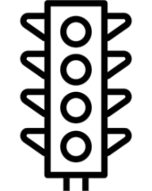 I can make accurate quantitative observations using scientific equipment.I can create and interpret a graph that shows the relationship between two sets of data.I can identify many sources of error and suggest improvements to the experiment.I can formulate several hypothesis statements based on what I have learned.  I can explain how organisms interact with the elements in an ecosystem to meet their needsI can explain how evolution by natural selection provides an explanation for the diversity and survival of living thingsBEGINNING(Not Yet)DEVELOPING(A Good Start)APPLYING(Almost There)EXTENDING(You Got It!)BEGINNING(Not Yet)DEVELOPING(A Good Start)APPLYING(Almost There)EXTENDING(You Got It!)BEGINNING(Not Yet)DEVELOPING(A Good Start)APPLYING(Almost There)EXTENDING(You Got It!)